Выполните  в тетради все шесть заданий:Продолжение спинного мозга являетсяСредний мозгПродолговатый мозгПромежуточный мозгМостСколько пар нервов отходит от головного мозга?12433132Из двух полушарий и червя состоитКонечный мозгМостМозжечокПромежуточный мозг.Подпишите отделы головного мозга, обозначенные цифрами.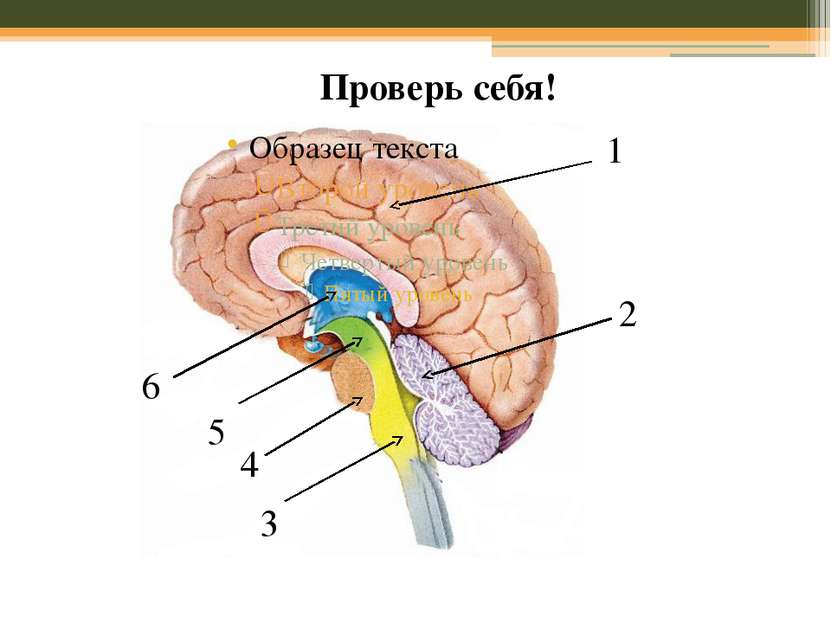 Установите соответствие между отделами головного мозга и их характеристиками. Для этого к каждому элементу первого столбца подберите позицию из второго столбца. Запишите цифры выбранных ответов.Отдел головного мозгаА) продолговатый мозгБ) мостВ) средний мозгХарактеристикаСодержит центры мимикиСодержит центры защитных рефлексовОтвечает за восприятие всей поступающей в мозг информации.Регулирует ориентировочные рефлексы.Какие нарушения возникают в организме при повреждении мозжечка? Выберите 4 верных ответа из шести и запишите цифры, под которыми они указаны.Снижается сила мышечных сокращений.Нарушается устойчивость тела при стоянии.Движение сопровождается укачиваниемЗатрудняется речьПовышается утомляемостьНарушается координация.Почему повреждение продолговатого мозга может быть причиной смерти?Изучив внимательно  параграф 51 выполните задание.Задание: каждому отделу головного мозга подберите соответствующую функцию. 
Отдел головного мозга функции 
1. Большие полушария 
2. промежуточный мозг 
3. продолговатый мозг 
4. мозжечок 
5. средний мозг 
6. МостА. центры, связанные с мимикой, жевательными функциями. 
Б. отвечает за речь, мышление, память, поведение, за поступление и восприятие информации. 
В. осуществляются функции желез внутренней секреции, вегетативной нервной системы. 
Г. принимает участие в координации движений, делает их точными, целенаправленными. 
Д. выполняет рефлекторную и проводниковую функции: регулирует пищеварение, дыхание, сердечнососудистую деятельность, жевание, глотание, а также такие защитные рефлексы, как кашель, чихание, рвота. 
Е. участвует в рефлекторной регуляции различного рода движений, возникающих под влиянием зрительных и слуховых импульсов. Фото выполненных заданий прислать учителю!!